附件：长春开元名都大酒店乘车路线机场：长春龙嘉国际机场距酒店约41公里，①乘出租车100元左右到酒店；②乘坐高铁到长春站，再选择地铁一号线到解放大路站换乘地铁二号线到万福街A口处，步行500米到酒店。2、火车站：长春站距酒店约7公里，乘出租20元左右到酒店；或乘地铁一号线到解放大路站换乘地铁二号线到万福街A口处，步行500米到酒店；长春西站距酒店约5公里，乘出租车15元左右到酒店；或长春西站公交站乘150B路公交/地铁2号线到景阳大路南口/万福街到酒店。 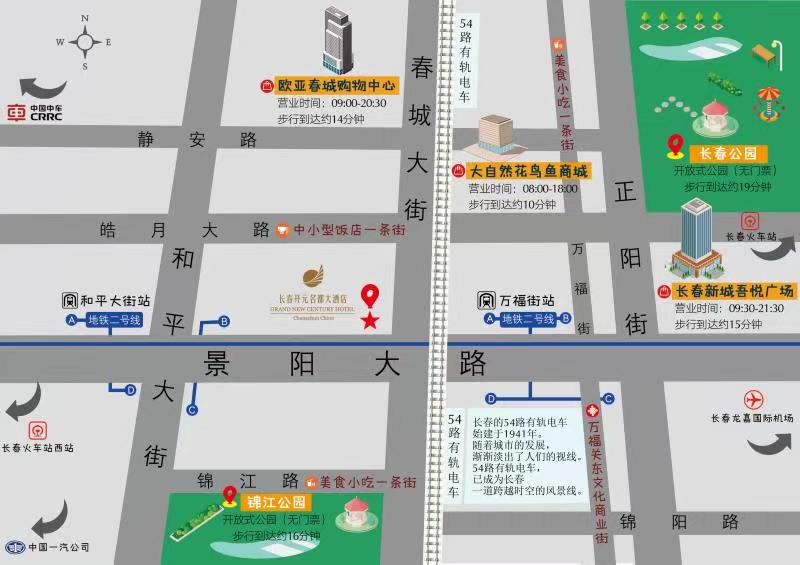 